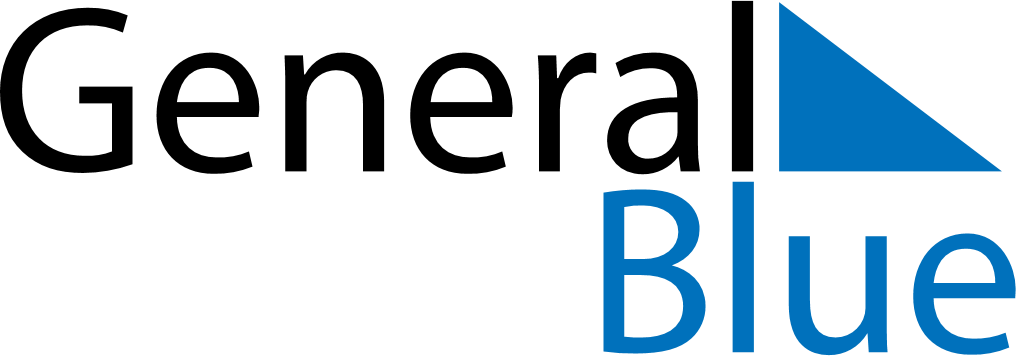 October 2030October 2030October 2030AlbaniaAlbaniaSundayMondayTuesdayWednesdayThursdayFridaySaturday12345678910111213141516171819Mother Teresa Day202122232425262728293031